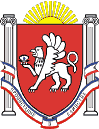 Новоандреевский сельский совет Симферопольского районаРеспублики Крым49-я сессия  1 созываРЕШЕНИЕ с. Новоандреевка		        		     № 70/16                                                     от __.12.2016г.Об утверждении примерного плана нормотворческойдеятельности Новоандреевского сельского совета на 2018 год.   В соответствии  с Федеральным Законом от 06 октября 2003 г. № 131-ФЗ «Об общих принципах организации местного самоуправления в Российской Федерации», Уставом муниципального образования Новоандреевское сельское поселение Симферопольского района Республики Крым, Новоандреевский сельский совет РЕШИЛ:1. Утвердить примерный план нормотворческой деятельности Новоандреевского сельского совета на 2018 год. (Прилагается).2. Обнародовать настоящее решение на официальном сайте Новоандреевского сельского поселения (новоандреевка.рф), а также разместить настоящее решение на информационном стенде администрации Новоандреевского сельского поселения (первый этаж здания администрации Новоандреевского сельского поселения, расположенного по адресу: Симферопольский р-н., с. Новоандреевка, ул. Победы 36),3. Решение вступает в силу с момента его обнародования.Председатель Новоандреевского сельского совета				          Глава администрации Новоандреевского сельского поселения		     		В.Ю. Вайсбейн                                    Приложение к решению __ -й сессии 1 созываНовоандреевского сельского  советаСимферопольского района Республики КрымОт __.12.2017 №______Планнормотворческой деятельности Новоандреевского сельского совета на 2016 год№ п/пНаименование проекта правового актаИсполнителиСрок рассмотрения12451Об утверждении Положения о пенсионном обеспечении за выслугу лет лиц, замещавших должности муниципальной службы в органах местного самоуправления муниципального образования Новоандреевское сельское поселение Симферопольского района Республики Крым.Новоандреевский сельский советЯнварь - Март2Об утверждении Порядка организации ярмарок и продажи товаров на них на территории муниципального образования Новоандреевское сельского поселения Симферопольского района Республики КрымНовоандреевский сельский советЯнварь - Март3Об утверждении Порядка отнесения жилого помещения муниципального жилищного фонда к специализированному жилищному фонду муниципального образования Новоандреевское сельского поселения Симферопольского района Республики Крым и порядка предоставления жилых помещений специализированного жилищного фонда муниципального образования Новоандреевское сельского поселения Симферопольского района Республики КрымНовоандреевский сельский советЯнварь - Март4Об утверждении Положения об осуществлении поддержки социально ориентированных некоммерческих организаций на территории муниципального образования Новоандреевское сельского поселения Симферопольского района Республики КрымНовоандреевский сельский советЯнварь - Март5Отчет «Об исполнении бюджета Новоандреевского сельского поселения за 2017 год». Новоандреевский сельский советЯнварь - Март6Об отчете председателя Новоандреевского сельского поселения – главы администрации Новоандреевского сельского поселенияНовоандреевский сельский советОктябрь7О назначении и проведении публичных слушаний по проекту бюджета Новоандреевского сельского поселения на 2018 годНовоандреевский сельский совет,Ноябрь декабрь8Об утверждении бюджета Новоандреевского сельского поселения  на 2018 годНовоандреевский сельский совет,Декабрь9О внесении изменений и дополнений в бюджет Новоандреевского сельского поселения на 2017 год.Новоандреевский сельский совет, администрация Новоандреевского сельского поселенияпо необходимости10О внесении изменений и дополнений в устав муниципального образования Новоандреевское сельское поселениеНовоандреевский сельский советпо необходимости11Внесение поправок в действующие муниципальные правовые акты Новоандреевского сельского поселения в соответствии с федеральным законодательством и законодательством Республики КрымНовоандреевский сельский совет, администрация по необходимости12Иные проектыНовоандреевский сельский совет, администрация Новоандреевского сельского поселенияпо необходимости